от 14.08.2018  № 369   с. Туринская СлободаОб утверждении Порядка выдачи заданий на проведение мероприятий по контролю без взаимодействия с юридическими лицами, индивидуальными предпринимателями, а также оформления должностными лицами администрации Слободо-Туринского муниципального района, уполномоченными на осуществление муниципального контроля, результатов таких мероприятий В целях реализации мероприятий по муниципальному контролю без взаимодействия с юридическими лицами, индивидуальными предпринимателями, в соответствии с частью 4 статьи 8.3. Федерального закона от 26 декабря 2008 года № 294-ФЗ «О защите прав и юридических лиц и индивидуальных предпринимателей при осуществлении государственного контроля (надзора) и муниципального контроля», статьей 17.1. Федерального закона от 06 октября 2003 года № 131-ФЗ «Об общих принципах организации местного самоуправления в Российской Федерации», пункта 2 статьи 30 Устава Слободо-Туринского муниципального района,ПОСТАНОВЛЯЮ:Утвердить Порядок выдачи заданий на проведение мероприятий по контролю без взаимодействия с юридическими лицами, индивидуальными предпринимателями, а также оформления должностными лицами администрации Слободо-Туринского муниципального района, уполномоченными на осуществление муниципального контроля, результатов таких мероприятий (приложение № 1).Разместить настоящее постановление на официальном сайте Слободо-Туринского муниципального района в информационно-телекоммуникационной сети «Интернет»: http://slturmr.ru/Контроль за исполнением настоящего постановления возложить на заместителя Главы администрации Слободо-Туринского муниципального района Казакова В.И.Глава муниципального района                                                                          В.А. БедулевПРИЛОЖЕНИЕ № 1к постановлениюадминистрации Слободо-Туринского муниципального района
от 14.08.2018 № 369ПОРЯДОКвыдачи заданий на проведение мероприятий по контролю без взаимодействия
с юридическими лицами, индивидуальными предпринимателями, а также оформления должностными лицами администрации Слободо-Туринского муниципального района, уполномоченными на осуществление муниципального контроля,
результатов таких мероприятийОБЩИЕ ПОЛОЖЕНИЯНастоящий порядок устанавливает требования к оформлению и содержанию заданий на проведение должностными лицами администрации Слободо-Туринского муниципального района (далее – администрация), уполномоченными на осуществление муниципального контроля, мероприятий по контролю без взаимодействия с юридическими лицами, индивидуальными предпринимателями, предусмотренных частью 1 статьи 8.3. Федерального закона от 26 декабря 2008 года № 294-ФЗ «О защите прав юридических лиц и индивидуальных предпринимателей при осуществлении государственного контроля (надзора) и муниципального контроля» (далее – Федеральный закон № 294-ФЗ), а также оформлению указанными должностными лицами результатов мероприятий по контролю без взаимодействия с юридическими лицами, индивидуальными предпринимателями, в том числе плановых (рейдовых) осмотров, обследований, исследований, измерений, наблюдений.Мероприятия по контролю без взаимодействия с юридическими лицами, индивидуальными предпринимателями осуществляются должностными лицами администрации, уполномоченными на осуществление соответствующего вида муниципального контроля распоряжением администрации (далее – должностные лица).При осуществлении деятельности, указанной в пункте 1.1. настоящего Порядка, должностные лица, руководствуются Федеральным законом  № 294-ФЗ, иными законами и нормативными актами, регулирующими указанные правоотношения.ПОРЯДОК ОФОРМЛЕНИЯ И СОДЕРЖАНИЯ ЗАДАНИЙЗадание выдается Главой Слободо-Туринского муниципального района в виде распоряжения администрации.Форма распоряжения установлена приложением № 1 к настоящему Порядку.В задании указываются:Цель проведения мероприятия, дата проведения мероприятия либо период начала и окончания проведения мероприятия, должностное лицо, которому поручено проведение мероприятия.Сведения об объекте, в отношении которого будет проводиться мероприятие: о виде, местоположении объекта, в том числе его адресе и кадастровом (реестровом) номере (при наличии), сведения о принадлежности объекта и праве, на котором объект принадлежит правообладателю (при наличии).Задание вручается должностному лицу, ответственному за осуществление данного вида контроля.ОФРМЛЕНИЕ РЕЗУЛЬТАТОВ МЕРОПРИЯТИЯРезультаты мероприятий по контролю без взаимодействия с юридическими лицами, индивидуальными предпринимателями, в том числе плановых (рейдовых) осмотров, обследований, исследований, измерений, наблюдений (далее – мероприятие) оформляются должностными лицами в виде акта о проведении мероприятия по форме согласно приложению № 2 к настоящему Порядку.В акте о проведении мероприятия (далее – акт) отражается порядок его проведения и фиксируются результаты проведенного мероприятия. Акт составляется должностным лицом в одном экземпляре в срок, не превышающий одного рабочего дня, следующего за днем завершения мероприятия по контролю.Акт должен содержать: указание на вид проведенного мероприятия, сведения о задании, на основании которого осуществляется мероприятие, вид муниципального контроля, дату либо период проведения мероприятия, время его начала и окончания, сведения об участниках мероприятия, краткое описание действий должностного лица, участников мероприятия, информацию о данных, полученных при его проведении, в том числе результатов осмотров, обследований, исследований, измерений, наблюдений, сведения о технических средствах, при помощи которых производились технические измерения, а также фиксация результатов (хода проведения) мероприятия, сведения о приложениях к акту, а также пояснения, дополнения и замечания участников мероприятия.Полномочия участников мероприятия определяются Федеральным законом № 294-ФЗ, иными законами и нормативными актами, регламентирующими деятельность в сфере осуществления соответствующего вида муниципального контроля.Схемы, таблицы, отражающие данные, полученные при применении средств технических измерений и фиксации, в том числе фототаблицы и электронные носители информации, содержащие сведения, полученные при проведении мероприятия, являются приложением к акту. Приложения к акту, исполненные на бумажных носителях, подписываются участниками мероприятия, электронные носители информации запечатываются в конверт, скрепляемый подписями участников мероприятия.В случае выявления при проведении мероприятия нарушений обязательных требований, в том числе установленных муниципальными правовыми актами, должностное лицо в срок не позднее пяти рабочих дней со дня составления акта принимает в пределах своей компетенции меры по пресечению выявленных нарушений, а также направляет Главе Слободо-Туринского муниципального района или заместителю Главы администрации Слободо-Туринского муниципального района мотивированное представление с информацией о выявленных нарушениях для принятия при необходимости решения о назначении внеплановой проверки юридического лица, индивидуального предпринимателя по основаниям, указанным в пункте 2 части 2 статьи 10 Федерального закона № 294-ФЗ.ХРАНЕНИЕ И ИСПОЛЬЗОВАНИЕ МАТЕРИАЛОВ
О ПРОВЕДЕНИИ МЕРОПРИЯТИЯПосле исполнения мероприятия задание, акты и материалы к ним подлежат хранению в структурном подразделении администрации, уполномоченном на осуществление соответствующего вида муниципального контроля, в соответствии с номенклатурой дел, в порядке, установленном соответствующими правовыми актами.При передаче актов и материалов к ним для использования в производстве дел об административных правонарушениях, рассмотрении судебных дел, а также в иных установленных законодательством случаях, в номенклатурном деле подшиваются надлежащим образом заверенные копии указанных документов, копии запросов, по которым переданы документы, а также сопроводительные документы, содержащие опись переданных материалов.Приложение № 1 к Порядкуот       00.00.0000   №   00с.Туринская СлободаО проведении ____________________________________________(наименование мероприятия по контролю без взаимодействия с юридическими лицами, индивидуальными предпринимателями)администрацией Слободо-Туринского муниципального районаВ соответствии со ст.8.3. Федерального закона от 26.12.2008 № 294-ФЗ «О защите прав юридических лиц и индивидуальных предпринимателей при осуществлении государственного контроля (надзора) муниципального контроля», в целях ________________________________________________________(указать цель проведения мероприятия)__________________________________________________________________(наименование должности должностного лица администрации, Ф.И.О.)осуществить мероприятие по контролю без взаимодействия с юридическими лицами, индивидуальными предпринимателями, а именно:_____________________________________________________________________________
(наименование мероприятия по контролю без взаимодействия 
с юридическими лицами, индивидуальными предпринимателями)_____________________________________________________________________________
(дата либо период проведения мероприятия)в рамках осуществления ____________________________________________________
(вид муниципального контроля)в отношении объекта: ______________________________________________________
(вид объекта)расположенного: ___________________________________________________________,
(адрес и (или) кадастровый (реестровый) номер (при наличии)принадлежащего ____________________________________________________________
(сведения о принадлежности объекта и праве, 
на котором объект принадлежит правообладателю (при наличии)Контроль за исполнением настоящего распоряжения возложить на заместителя Главы администрации Слободо-Туринского муниципального районаГлавамуниципального районаПриложение № 2 к ПорядкуАкт № _____О проведении __________________________________________________________
(наименование мероприятия по контролю
без взаимодействия с юридическими лицами, индивидуальными предпринимателями)администрацией Слободо-Туринского муниципального района«___» __________ 20__ г.Начато: ___ч. ___мин.Окончено: ____ ч. ____ мин.____________________________________________________________________________
(наименование должности должностного лица, осуществляющего муниципальный контроль)_____________________________________________________________________________________________,
(фамилия, имя, отчество должностного лица)в соответствии со ст.8.3. Федерального закона от 26.12.2008 № 294-ФЗ «О защите прав юридических лиц и индивидуальных предпринимателей при осуществлении государственного контроля (надзора) муниципального контроля», на основании задания от 00.00.20__, № ____, утвержденного распоряжением администрации Слободо-Туринского муниципального района от __.__.20__ № ____ с участием _________________
_____________________________________________________________________________(сведения об участниках мероприятия: Ф.И.О., должность и иные необходимые данные)осуществил мероприятие по контролю без взаимодействия с юридическими лицами, индивидуальными предпринимателями, а именно: __________________________________
___________________________________________________________________________(наименование мероприятия по контролю без взаимодействия с юридическими лицами,
индивидуальными предпринимателями)в рамках осуществления ________________________________________________________.
(вид муниципального контроля)В ходе проведения мероприятия установлено следующее: ___________________________
___________________________________________________________________________(описание хода проведения мероприятия, применения средств технических измерений, а также фиксации данных, полученных в результате проведения мероприятия)Сведения о применении средств технических измерений и фиксации: __________________
Сведения о заявлениях и дополнениях, поступивших от участников мероприятия:_______
___________________________________________________________________________Участники мероприятия с актом ознакомлены путем ________________________________
___________________________________________________________________________(указать способ ознакомления)Подписи участников:_________________________						_____________________________(подпись)						(Ф.И.О. должностного лица)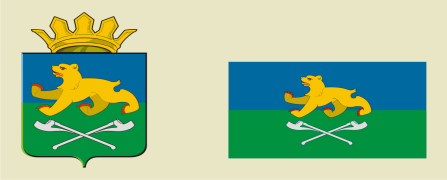 АДМИНИСТРАЦИЯ СЛОБОДО-ТУРИНСКОГОМУНИЦИПАЛЬНОГО РАЙОНАП О С Т А Н О В Л Е Н И Е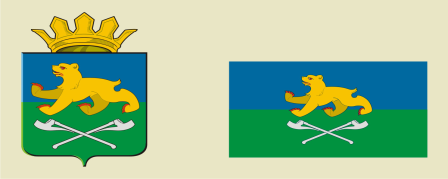 АДМИНИСТРАЦИЯ СЛОБОДО-ТУРИНСКОГОМУНИЦИПАЛЬНОГО РАЙОНАР А С П О Р Я Ж Е Н И Е________________________/_______________________/_______________________________________________/_______________________/_______________________